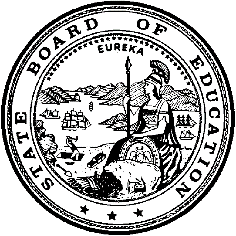 California Department of EducationExecutive OfficeSBE-007 (REV. 1/2018)Federal WaiverCalifornia State Board of Education 
September 2022 Agenda
Item #W-04SubjectRequest by two school districts for a waiver of Section 131(c)(1) of the Strengthening Career and Technical Education for the 21st Century Act (Public Law 115-224).Waiver NumberBlack Oak Mine Unified Fed-4-2022Durham Unified Fed-3-2022Type of ActionAction, ConsentSummary of the Issue(s)The California Department of Education (CDE) recommends approval to waive the Strengthening Career and Technical Education for the 21st Century Act (Perkins Act), Public Law 115-224 Section 131(c)(1), which requires local educational agencies (LEAs) whose allocations are less than $15,000 to enter into a consortium with other agencies. If they are unable to do so, under Section 131(c)(2), they may waive the consortium requirement if the LEA is in a rural, sparsely populated area, or is a public charter school operating secondary school career and technical education programs, and is unable to join a consortium, thus allowing the districts to meet the needs of their students.Authority for WaiverFederal Waiver Authority (Public Law 115-224) Section 131(c)(2)RecommendationApproval: YesApproval with conditions: NoDenial: NoSummary of Key IssuesThe criterion for qualifying for this waiver is demonstration that the LEAs cannot form or join a consortium that handles the Perkins Act funds. There are no other districts in the local area willing to join in a consortium. The Districts are located in rural counties and have a student population of 991 to 1,284. The districts are seeking a waiver to function independently in order to meet the needs of the students in the district.Demographic Information:Black Oak Mine Unified has a student population of 1,284 and is located in Rural: Distant (42) area in El Dorado County.Durham Unified has a student population of 991 and is located in Rural: Fringe (41) area in Butte County.Summary of Previous State Board of Education Discussion and ActionSection 131(c)(1) of the Perkins Act requires LEAs whose allocations are less than $15,000 to enter into a consortium with other LEAs for the purpose of meeting the $15,000 minimum grant requirement. Section 131(c)(2) of the Perkins Act permits states to waive the consortium agreement if the LEA is in a rural, sparsely populated area or is a public charter school operating secondary school career and technical education programs, and is unable to join a consortium.The State Board of Education (SBE) Waiver Policy #01-01: Strengthening Career and Technical Education for the 21st Century Act: Consortium Requirement for Minimum Allocation, available on the CDE Waiver Policies web page at https://www.cde.ca.gov/re/lr/wr/waiverpolicies.asp, has criteria defining rural that are specifically tied to the National Center for Education Statistics Locale Codes numbers 23, 31, 32, 33, 41, 42, or 43.The SBE has approved all waivers of this statute that have been presented to it to date.Fiscal Analysis (as appropriate)Approval will enable the LEAs to receive the annual Perkins Act allocation that is listed on Attachment 1. These waivers have no significant effect on the distribution of Perkins Act funds statewide.Attachment(s)Attachment 1: Districts Requesting Strengthening Career and Technical Education for the 21st Century Act Waivers (1 page).Attachment 2: Black Oak Mine Unified Federal Waiver Request Fed-4-2022 (2 page). (Original waiver request is signed and on file in the Waiver Office.)Attachment 3: Durham Unified Federal Waiver Request Fed-3-2022 (2 pages). (Original waiver request is signed and on file in the Waiver Office.)Attachment 1: Summary TableDistricts Requesting Strengthening Career and Technical Education for the 21st Century Act WaiversCreated by California Department of Education June 10, 2022Attachment 2: Black Oak Mine Unified Federal Waiver Request Fed-4-2022California Department of EducationWAIVER SUBMISSION - FederalCD Code: 0973783Waiver Number: Fed-4-2022Active Year: 2022Date In: 6/7/2022 6:26:54 PMLocal Education Agency: Black Oak Mine UnifiedAddress: 6540 Wentworth Springs Rd.Georgetown, CA 95634 Start: 7/1/2022End: 6/30/2026Waiver Renewal: YPrevious Waiver Number: Fed-2-2019Previous SBE Approval Date: 3/13/2019Waiver Topic: Federal Program WaiverEd Code Title: Carl D. Perkins Voc and Tech Ed ActEd Code Section: PL 109-270 Section 131(c)(1)Ed Code Authority: PL 109-270 Section 131(c)(2)Ed Code or CCR to Waive: Ed Code or CCR to Waive: Carl D. Perkins Career and Technical Education Improvement Act of 2006, Public Law 109-270 Section 131(c)(1), that requires local agencies whose allocations are less than $15,000 to enter into a consortium with other agencies for the purpose of meeting the $15,000 minimum grant requirement.Outcome Rationale: Prior to a waiver approval in the 2007-08 school year, Black Oak Mine Unified School District participated in a consortium with Placer Union High School District located in Placer County. Due to the geographic difference between the the two districts, and being in two separate counties, the needs of Black Oak Mine Unified School District Students were not being fulfilled.Student Population: 500City Type: RuralNCES Code: 42Local Board Approval Date: 5/12/2022Submitted by: Ms. Kassidy SaltersPosition: Chief Fiscal & Operations OfficerE-mail: ksalters@bomusd.org Telephone: 530-333-8300x8Attachment 3: Durham Unified Federal Waiver Request Fed-3-2022California Department of EducationWAIVER SUBMISSION - FederalCD Code: 0461432Waiver Number: Fed-3-2022Active Year: 2022Date In: 6/7/2022 8:57:31 AMLocal Education Agency: Durham UnifiedAddress: 9420 Putney Dr.Durham, CA 95938Start: 7/1/2022End: 6/30/2026Waiver Renewal: YPrevious Waiver Number: Waiver Number: 2-11-2018Previous SBE Approval Date: 1/9/2019Waiver Topic: Federal Program WaiverEd Code Title: Carl D. Perkins Voc and Tech Ed ActEd Code Section: PL 109-270 Section 131(c)(1)Ed Code Authority: PL 109-270 Section 131(c)(2)Ed Code or CCR to Waive: U.S. Code, Section 2351(c)(1) and (2) or [P.L. 109-270 Section 131(c)(1) and (2)](c) Minimum Allocation(1) In generalExcept as provided in Paragraph (2), a local educational agency shall not receive an allocation under subsection (a) unless the amount allocated to such agency under subsection (a) is greater that $15,000. A local educational agency may enter into a consortium with other local educational agencies for the purposes of meeting the minimum allocation requirement of this paragraph.Outcome Rationale: We are a small school district with a wonderful agricultural program. We do not receive as much funding due to our unduplicated student population being under 55%. Due to the size of our district we would not normally qualify for $$15,000.Student Population: 981City Type: RuralNCES Code: 41Local Board Approval Date: 5/18/2022Submitted by: Ms. Aimee BeleuPosition: Assistant Superintendent of Business and OpsE-mail: abeleu@durhamunified.org Telephone: 530-895-4675Waiver NumberDistrictPeriod of RequestLocal Board and Public Hearing ApprovalNCES Locale CodeDemographic InformationPerkins Act AllocationFed-4-2022Black Oak Mine Unified School DistrictRequested:July 1, 2022, to June 30, 2026Recommended:July 1, 2022, to June 30, 2026May 12, 202242Student Population of 1,284 located inEl Dorado County$11,833Fed-3-2022Durham Unified School DistrictRequested:July 1, 2022, to June 30, 2026Recommended:July 1, 2022, to June 30, 2026May 18, 202241Student Population of 991 located inButte County$6,449